Remote Learning                Year:  4            Week beginning: 07.03.22 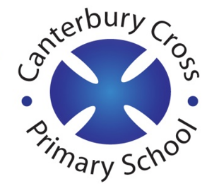 Email address to return completed work to: 	remotelearning4S@cantcros.bham.sch.uk remotelearning4V@cantcros.bham.sch.uk   Day 1:Subject:Day 1:Literacy Understand key characters  https://classroom.thenational.academy/lessons/to-develop-an-understanding-of-key-characters-from-the-borrowers-cgt36c  Day 1:MathsTimeUnderstanding that clocks have more than one scale (thenational.academy)Day 1:Foundation subjectSMSCBe better and do more (thenational.academy)Day 1:PE linkMovement scavenger hunt (thenational.academy)Day 2:Subject:Day 2:Literacy Investigate suffixes ery/ary https://classroom.thenational.academy/lessons/to-investigate-suffixes-ary-ery-68w6ceDay 2:MathsReading analogue time to the nearest minute (thenational.academy)Day 2:Foundation subjectArtCollage  https://classroom.thenational.academy/lessons/introduction-to-collage-and-experimentation-with-paper-cgvpcdDay 2:ICTSystems (thenational.academy)Day 3:Subject:Day 3:Literacy Generate description character vocabulary  https://classroom.thenational.academy/lessons/to-generate-vocabulary-for-character-description-71h66d Day 3:MathsTelling the time to am and pm (thenational.academy) Day 3:Foundation subjectScience What is sound? (thenational.academy)Day 3:PE linkPillowcase challenge (thenational.academy)Day 4:Subject:Day 4:Literacy Reading for pleasure  https://classroom.thenational.academy/lessons/to-develop-reading-for-pleasure-through-book-recommendations-68rp4cDay 4:MathsTelling 'minutes past' on a digital clock (thenational.academy)Day 4:Reading To analyse character (Part 1) (thenational.academy)Day 4:Science  Constructing a food chain  https://classroom.thenational.academy/lessons/how-do-we-construct-a-food-chain-6mvp8tDay 5:Subject:Day 5:Literacy Practise and apply suffix knowledge of ery and ary  https://classroom.thenational.academy/lessons/to-practise-and-apply-knowledge-of-suffixes-ary-ery-c4r3ce  Day 5:MathsReading and ordering time (presented in different ways) (thenational.academy)Day 5:Foundation subjectREWrite an essay How do Christians express their faith today? (thenational.academy)Day 5:PE linkDown by the river (thenational.academy)